от 26 января  2023 года   № 8О создании мест накопления отработанных ртутьсодержащих ламп и порядке информирования потребителей о расположении таких мест на территории Зеленогорского сельского поселения          В соответствии с Федеральным законом от 06.10.2003 № 131-ФЗ «Об общих принципах организации местного самоуправления в Российской Федерации», Федеральным законом от 24.06.1998 N 89-ФЗ «Об отходах производства и потребления», Федеральным законом от 30.03.1999 № 52-ФЗ «О санитарно-эпидемиологическом благополучии населения», постановлением Правительства Российской Федерации от 28.12.2020 № 2314 «Об утверждении Правил обращения с отходами производства и потребления в части осветительных устройств, электрических ламп, ненадлежащие сбор, накопление, использование, обезвреживание, транспортирование и размещение которых может повлечь причинение вреда жизни, здоровью граждан, вреда животным, растениям и окружающей среде», Уставом Зеленогорского сельского поселения Моркинского муниципального района Республики Марий Эл, Зеленогорская сельская  администрация ПОСТАНОВЛЯЕТ:        1. Определить места накопления отработанных ртутьсодержащих ламп, в том числе в случаях, когда организация таких мест накопления в соответствии с пунктом 5 Правил обращения с отходами производства и потребления в части осветительных устройств, электрических ламп, ненадлежащие сбор, накопление, использование, обезвреживание, транспортирование и размещение которых может повлечь причинение вреда жизни, здоровью граждан, вреда животным, растениям и окружающей среде, утвержденных Постановлением Правительства Российской Федерации от 28.12.2020 № 2314, не представляется возможной в силу отсутствия в многоквартирных домах помещений для организации мест накопления, согласно приложению к настоящему постановлению.         2. Информирование потребителей ртутьсодержащих ламп о расположении мест накопления отработанных ртутьсодержащих ламп на территории Зеленогорского сельского поселения осуществляется Зеленогорской сельской администрацией посредством размещения указанных мест в районной газете «Моркинская земля», а так же на официальном интернет - портале Республики Марий Эл,  	3. Признать утратившим силу постановление Зеленогорской сельской администрации от 26 ноября 2021 года  №  86 «Об утверждении места первичного сбора и хранения отработанных ртутьсодержащих ламп на территории Зеленогорского сельского поселения».4. Обнародовать настоящее постановление и разместить в информационно-телекоммуникационной сети «Интернет» официальный интернет-портал Республики Марий Эл (адрес доступа: mari-el.gov.ru).          5. Контроль за  исполнением настоящего постановления оставляю за собой.Глава Зеленогорскойсельской администрации   			                                        Ю.Н.Антюшин                                                                Приложение к постановлению Зеленогорской сельской администрации                                                                     от «26» января 2023 г.  № 8Места накопления отработанных ртутьсодержащих ламп
на территории Зеленогорского сельского постановленияМАРИЙ ЭЛ РЕСПУБЛИКЫСЕМОРКО МУНИЦИПАЛ РАЙОНЫНЗЕЛЕНОГОРСК ЯЛ КУНДЕМАДМИНИСТРАЦИЙЖЕ ПУНЧАЛ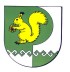 ЗЕЛЕНОГОРСКАЯ СЕЛЬСКАЯ АДМИНИСТРАЦИЯ МОРКИНСКОГО МУНИЦИПАЛЬНОГО РАЙОНА РЕСПУБЛИКИ МАРИЙ ЭЛПОСТАНОВЛЕНИЕ№ п/пНаименование пункта приема отработанных ртутьсодержащих лампАдрес пункта приема  отработанных ртутьсодержащих ламп1Бывшее помещение для сбора  газовых баллоновРеспублика Марий Эл, Моркинский район,  п.Зеленогорск, ул. Складская, д.19